Remote Working PolicyObjectiveRemote Working is a temporary work arrangement in which an employee works from home or an alternative / off-campus location. The objectives for implementing a Remote Working Policy are:Adhering to the government guidelines in addressing public health challenges presented by COVID-19 - or any other national crises, by managing business continuity while ensuring the health and safety of UoS’s employeesBuilding UoS’s readiness to face and respond to challenges through implementing agile working procedures and workforce management practicesEnhancing employee engagement by supporting work-life balance and promoting employee wellbeingAddressing office space shortage when applicable and reducing the related costEnabling automation and the wider use of technology solutions thus upgrading work practices and upskilling employeePurposeThe purpose of the Remote Working Policy is to establish guidelines for regulating remote working and ensuring the standardization and effectiveness of the implemented practices.The below sections are outlined to help line managers and employees implement remote working arrangements that are clear, comprehensive and equitable, and ensure minimal operational disruption. Line managers and employees are expected to adhere to the below outlined principles when implementing remote working arrangements.These guidelines are underpinned by an expectation that there is no detriment to students’ experience and impact on the provision of services which is always a priority.ScopeThis policy applies to all employees (Faculty members and professional staff- including: full- time, part-time and contractual third parties) who are eligible for remote working when performing their jobs outside the UoS’s main campus or the branches.AuthorityRemote working arrangements are developed by line managers in collaboration with the concerned employees in line with the approved Remote Working Policy.The Chancellor will be responsible for the review and approval of remote working arrangements submitted by line managers.Human Resources will be responsible for providing guidance and advice to line managers and employees on how to effectively manage remote working, and ensure the fair and consistent application of the Remote Working Policy.Ownership and CustodyThe Remote Working Policy is part of the Employee Engagement Policies and Procedures Manual and should act as a sole reference to govern and regulate all remote working practices.The Office of the Vice Chancellor for Financial and Administrative Affairs (VCFA) is the owner of the Remote Working Policy, while the Human Resources Department is the custodian, and is responsible for reviewing and maintaining the final and approved versions of the policy at all times.Requests for updating the Remote Working Policy (addition/ deletion/ amendment) must be submitted to the Human Resources Department as per the Revision Request Policy. Key Stakeholders’ ResponsibilitiesBelow are the Remote Working policy’s key stakeholders of and their key responsibilities:DefinitionsIn applying the provisions of the Remote Working Policy, the following terms and definitions shall have the meanings herein assigned to them.PurposeThis section outlines the measures which should be taken to ensure a systematic and effective planning of remote working.EligibilityIn the instance where a national, international or global crisis is declared and has a potential impact on health and safety, all employees of UoS are required to apply the remote working policy where possible, or other guidelines as issued by the concerned authorities. In other situations, remote working arrangements are appropriate where it is in the best interest of UoS and the employee.The workplace culture at UoS is one that is rooted in collaboration, team work, and excellence. With appropriate use of technology and managerial oversight, employees - whose roles allow for work to be performed away from their regular work locations -  may be eligible for remote working. Employees whose work cannot be performed at a location away from their regular locations are not eligible to remote working.Though remote working might be a viable option for many employees, it is not a right; it is an option that can be modified or revoked by UoS at any time. Final decisions about the suitability and feasibility of remote working are discretionary and made by the Senior Management based on recommendations made by line managers.Criteria and standards for evaluating, approving or denying remote working eligibility are determined by Senior Management. The following factors should be assessed prior to considering a remote working arrangement.Job RolePositions that may be considered for remote working are those that:Utilize technology and automated solutions to a large extentHave an emphasis on the electronic and digital production and/or exchange of informationDo not require an employee's presence at the regular work location on a daily or routine basisDo not require regular face-to-face contact with line managers, team members, colleagues, students, suppliers or other stakeholdersHave job functions that can be performed remotely without diminishing the work quality or disrupting the productivity of the department /teamAllow for an employee to be as effectively supervised as they would be if the job was performed at the regular work locationInvolve measurable or quantifiable work productHave minimal or flexible need for specialized materials or equipment available only at the regular work locationEmployee’s ReadinessRemote employees should meet the following criteria:Have been employed by UoS for at least (1) year and have completed the probation period successfully – except in situations where remote working is mandated by the authoritiesHave a satisfactory work performance historyHave a sound attendance recordsHave not received a disciplinary action within the preceding twelve monthsHave the ability to successfully organize, manage time, and work independently and productively with minimal supervisionHave a thorough knowledge and understanding of their job functions and the utilization of the equipment requiredHave access to a remote work location that is safe and free from distractionsAre able to provide the security necessary to adequately protect the information and equipment used remotelyTeam WorkLine managers should carry out the following:Evaluate and consider how remote working will impact the work of other team members and concerned stakeholdersAssess the level of required interaction with team members and determine if it can be maintained while working remotelyDetermine if the available tools and technology can enable the required level of coordination among team membersAssess the impact of remote working on the overall team morale and dynamicsAvailability of Equipment / ResourcesLine managers should carry out the following:Review the required equipment and toolsIdentify the availability of required equipment and toolsAssess the suitability of operating the required equipment / tools remotelyAssess the risks associated with approving the remote access to equipment and resourcesAdditional Cost / ExpensesLine managers should carry out the following:Assess the impact of additional costs such as: Training (ensuring the employee’s readiness to work in a remote environment) and equipment (lap top, phone)Assess the savings achieved through implementing remote workingDetermine if the benefit of remote working justifies any additional costsRemote Working PlanIn order to enhance the effectiveness of remote working and ensure it supports operational goals, line managers are encouraged to develop a formal remote work plan which outlines the following:Types of Remote WorkDetermine if the required remote work is partial (where the employee divides work time between the original work location and remote workplace), or full-time (where all the work is performed remotely).Duties and ResponsibilitiesIdentify key tasks and responsibilities which could be carried out remotely and those which cannotIdentify work responsibilities/tasks/projects that can be delayed or stopped if not suitable for remote workingCommunicate expectations by setting performance objectives and deadlinesOutline the required input and information to enable the completion of assigned tasksAgree on the duration of the remote working arrangementReporting MechanismDevelop a reporting plan by identifying the required reports and reporting timelinePlan regular and structured forms of communication, in order to maintain effective working relationships (team meetings and one-on-one check-ins)Set a schedule of regular attendance at original work location – if possible, to enable the remote employee to keep up-to-date and contribute to team meetings and networkingEstablish how quickly the remote employee is expected to respondTechnology, Equipment and ToolsReview technology needs and resources with the employeeIdentify the required tools and ensure availabilityEnsure the availability of remote technical support if requiredTest the technology to ensure its functionalityTrainingAssess the employee’s ability to operate in a fully digital environmentArrange for the training of the remote employee on the required technology / tools - if requiredEncourage the employee to access the relevant online training resourcesProvide all the required information to the employee and answer questionsLine managers must document the remote working plan, obtain the concerned employee’s signature and provide them with the copy. (Template 1 - Remote Working Plan)Key Line Manager Duties and ResponsibilitiesDetermine the eligibility of an employee to remote working and that the arrangement is beneficial for UoS and the employeeDevelop and document a formal Remote Working Plan for the employeeEnsure the availability of the required equipment, tools and resourcesIdentify the employee’s duties and responsibilities which can be carried out remotely and communicate expectationsIdentify the required deliverables and output and set specific deadlinesDevelop a communication / reporting plan tailored to the nature of the role (daily, weekly)Establish structured daily check-ins - if required, through emails or phoneEnsure the adaptability of employees to working remotely. Remain available to provide guidance and advice whenever neededEnsure that the employee is aware of expectations, the required standard of work and work protocolsReview the submitted deliverables and provide feedback to the employeeEnsure that the employee fully understands the Remote Working Policy and adheres to the standard HR policies (Time Management, Code of Conduct)Evaluate and review the remote working plan on a regular basis to assess its effectivenessEvaluate the need to revoke /terminate the remote working planKey Employee Duties and ResponsibilitiesReview the formal Remote Working Plan and ensure the clarity of assigned duties and responsibilities, expectations and work protocolsFulfill the expectations agreed upon with the line manager regarding the scope of their assignment, such as:Duties and responsibilitiesPerformance expectationsDeadlinesCommunication planReportingAvailability and responsivenessCreate a productive remote work environment and work space and ensure its safety and securityComplete the required time recording form /update time recording systemRemain available and accessible as agreed upon with the line managerApproach the line manager for advice or guidance when requiredMaintain a professional appearance /conduct at all timesAdhere to the Remote Working PolicyProtect UoS’s equipment and information by adhering to the policies governing information security and confidentialityAvoid conflicting commitments that would cause distractions - such as engaging in non- work related activityImmediately report any breaches of policy and work related issues to the line managerPurposeThis section outlines the measures which should be taken to ensure the effectiveness and efficiency of implementing remote working.Time ManagementRemote employees are expected to maintain the official daily work hours as communicated by HR. The amount of time the remote employee is expected to work per day will not change as a result of remote working.Cases where amendments to the normal work schedule are required must be documented in the Remote Working Plan and approved by the line manager.Remote working is not intended to allow remote employees to have time to provide dependent or other care during work hours, or run personal errands. Engagement in any such activities during expected work time may result in immediate termination of remote working agreement and/or a disciplinary action.Remote employees need to remain productive and responsive during their scheduled work hours.Standard HR policies will be implemented to regulate all other time management related polices such as overtime and leave management.Remote employees will be required to maintain an accurate time accounting documentation (Time Sheet) to record the number of hours spent on tasks.Time sheets must be submitted weekly to the line manager for review and approval.(Template 2 – Weekly Time Sheet)Communication and ResponsivenessCommunication PlanWell planned and executed team communication plan is the foundation for implementing effective remote working. Line managers will be responsible for developing and documenting a formal communication plan and ensuring all the concerned remote employees and team members fully understand and adhere to the plan. (Template 3 – Communication and Reporting Plan). The Communication and Reporting plan will outline the following:Reporting requirementsCommunication and reporting methods / tools and purpose (Phone, E-mails, Messages, Video Conferencing)Communication and reporting practices (one-on-one meetings, team meetings, clients’ meetings)Frequency of communication/reporting (daily, weekly, monthly)Under no circumstances are arrangements to be made for students, clients or third parties’ representatives to meet with the remote employee at their home or any other remote location. All such meetings should be carried out at the original work location in order to maintain the necessary level of professionalism and safety.Communication Methods / ToolsThe selected communication tools should serve multiple purposes and should enable both written and visual communication. The used communication tools should include:Phone / WhatsAppMS Outlook (Email)MS TeamsVideo Conferencing (Zoom)It is recommended to use mobile-enabled individual messaging functionality for simple, less formal and time-sensitive communication that requires quick collaboration. While, video conferencing should be used for group communication which requires visual cues.In addition to enabling group communication, video conferencing is useful for reducing the sense of isolation when working remotely. Therefore, it is highly recommended to keep the camera on when using video conferencing.Access and ResponsivenessRemote employees shall be available for communication during their agreed-upon regular work schedule as they would be if working at the regular work location.Remote employees are expected to maintain the same response times as if they were at their regular work location.Where the remote employee will not be available and/or offline, they must make the line manager/ team aware of such unavailability.Remote employees may be required, at any time, to commute to their regular work location to attend meetings or provide briefings. Typically, remote employees are expected to report to the regular work location at least once per week.Virtual Meetings EtiquetteMeeting organizers should allow for adequate breaks between meetings.Virtual meetings should be planned and structured to ensure their effectiveness. The meeting plan should be shared with all participants before the meeting.Participants must adhere to the meeting time and connect early to avoid any technical delays.Participants must be informed at the start of the meeting of when to speak and when to give feedback to avoid interruptions.Participants must make every effort to use video (camera) for virtual meetings, as this has proven to build better rapport.Participants must dress professionally and conduct themselves as they would do during face-to-face meetings.Participants must ensure the appropriateness of the stage area which might be visible through the camera.Participants must ensure that there are no distractions during virtual meetings.Participants must be well prepared and must avoid multi-tasking or attending to other assignments while participating in a virtual meeting.Performance Planning and ReviewThe remote employee will be subject to the standard performance management system implemented at UoS. Line managers must, however, develop a mechanism to monitor the remote employee’s performance and ensure the effectiveness of the remote working plan.The first month of remote working should be used as a “trial period” to assess the effectiveness of the remote working plan.Before implementing the remote working plan, the line manager should meet with the remote employee to:Identify deliverablesSet objectivesDefine productivity measurements for each assigned taskAgree on a performance review schedule / methodProductivity can be measured in a number of ways: the time spent on the project, number of cases resolved, amount of client interactions, meeting deadlines.Review of remote employee’s performance during the trial period will include regular interaction by phone and e-mail between the line manager and remote employee, and weekly virtual meetings to discuss work progress and problems.The first performance review meeting should be conducted at the conclusion of the trial period. The line manager and remote employee must discuss:Are expectations clearly understood?Have turnaround times been adversely impacted?Is productivity being maintained?Are the department’s needs still being met?Are there benefits that can be identified?Can adjustments to the arrangement be made?The decision to continue or revoke the remote working plan will be based on the outcome of the performance review.The line manager must document the performance review results and obtain the remote employee’s signature. (Template 4 – Performance Review Report)Termination of Remote Working PlanUoS reserves the right to terminate the Remote Working Plan within (10) calendar days’ notice. Below are examples which may result in the termination of the remote working:The end of a national crises based on guidelines issued by the concerned authoritiesBusiness needs are no longer being metReduced productivity and efficiencyInability of the remote employee to meet the set performance expectationsInability of the remote employee to adhere to the Remote Working Plan and policy (Communication, Reporting, Responsiveness)Low clients’ /team members satisfaction rateUoS reserves the right to terminate the Remote Working Plan without a notice period for any violations of Remote Working Policy.When the Remote Working Plan is terminated, the remote employee must promptly return all equipment, software, supplies, tools, information, data, reference materials, reports, records, and any other UoS’s property.PurposeThis section outlines the measures which should be taken to safeguard UoS’s property and ensure the effective and efficient utilization of the remote working resources.Equipment and ToolsThe line manager in collaboration with the concerned remote employee and IT will be responsible for identifying the appropriate equipment needs (hardware, software, phone, data lines, applications, digital communication tools and other office equipment) for each remote working arrangement.The provided equipment will depend on the type and quantity of work that the remote employee will undertake.The equipment will remain the property of UoS at all times. UoS – when required, will bear the full cost of delivery and installation of equipment.Remote employees must sign an inventory of all equipment received and agree to take appropriate action to protect the items from damage or theft. (Template 5 –Equipment and Tools in Custody List)Remote employee will establish an appropriate secure remote work environment. UoS will not be responsible for costs associated with the setup of the remote employee’s home office, such as remodeling, furniture or lighting, nor for repairs or modifications to the home office space.UoS will supply the remote employee with appropriate office supplies (pens, paper, etc.) as deemed necessary.The assigned equipment must only be used for work purposes and in accordance with the operating instructions defined in the Information Security Policy.Remote employees must limit their use of UoS’s information systems to the purposes they were specified for, this includes using the e-mail, the internet, or any other software or applications developed to serve UoS.UoS reserves the right to monitor the usage of internet. Misuse of UoS’s internet resources will result in disciplinary action, including termination of employment.Remote employees must take all reasonable precautions to safeguard the physical security of the assigned equipment from theft, loss or damage. Equipment must be secured whenever it is not in use by either locking away in a cupboard or drawer or by locking the device to the desk (suitable locks can be provided by IT).Remote employees must ensure that access/authentication tokens and personal identification numbers are kept in a separate location to the portable computer device at all times. Removable media devices and paper documentation must not be stored with the portable computer device.Remote employees will carry and store the laptop in a padded laptop computer bag or strong briefcase to reduce the chance of accidental damage.If a mobile computing device is lost, stolen or damaged, employees must report the incident immediately.Equipment supplied by UoS will be maintained by UoS. Equipment supplied by the remote employee, if deemed appropriate by UoS, will be maintained by the employee.Remote employees must return the equipment to UoS at the end of the remote working arrangement.Information SecurityConsistent with the UoS information security policy, remote employees will be expected to ensure the protection of proprietary information accessible remotely. Steps include the use of locked file cabinets and desks, regular password maintenance, and any other measures appropriate for the job and the environment.Remote employees must use secure remote access procedures and are responsible for the security of all documents and records in their possession.Remote employees will not place any confidential information on the mobile computing devices unless protected with the encryption tool recommended by UoS.Remote employees must exercise extreme caution when opening e-mail attachments received from unknown senders, as these may contain malware viruses that can damage UoS’s information systems.Remote employees will not install any program on their computing devices unless officially approved. Some programs could be damaging and threatening to UoS’s network and information systems.Remote employees will not bypass the security features installed on their computer, nor will they turn off virus scan software and other security related applications.Remote employees will not participate in activities that intend to breach the security measures in place, such as circumventing user authentication procedures, or bringing down the network.Remote employees will use their individual user account to access the data residing on UoS systems necessary for the completion of their job responsibilities.All actions processed by the user ID and password, are the responsibility of concerned employee. Remote employees acknowledge the importance of keeping their user ID and password confidential and not to share it with anyone.Remote employees must realize that their password provides access to information that has been granted specifically to them. To reduce the risk of someone using their password, remote employees will not post their password on or near their workstation or share their password with anyone. It is the responsibility of every employee to change their password immediately if they believe someone else has obtained it.UoS may at any time, and without notice, request a software and hardware audit and may be required to remove any equipment at the time of the audit for further inspection. Remote employees must co-operate fully with any such audit.Confidential InformationFor purpose of this policy, the term "Confidential Information" shall mean and include any and all tangible expression of information including written or oral disclosures made byUoS or otherwise disclosed to employees as a consequence of their employment and not generally known outside UoS.Remote employees shall maintain the utmost confidentiality with regard to confidential information and will not use confidential information for their own personal purposes.Remote employees will not copy or remove materials containing confidential information from the original work place unless authorised.Remote employees should ensure that confidential information is safeguarded and respect the property rights of others by not acquiring or using their property inappropriately.Confidential information must be stored and locked at all times. Remote employees will adopt a “clear desk policy” and are forbidden from leaving confidential information on display.Confidential information must be destroyed using shredding machines which must be used by the concerned employee himself.Technical SupportIn the event of an equipment malfunctioning or inoperability, the IT help desk will in the first instance to assist the remote employee to identify and remedy the fault. If the fault persists, the equipment will be recovered and replaced at the earliest opportunity.Remote employees must also notify the line manager of any equipment malfunction.UoS accepts no responsibility for damage or repairs to employee-owned equipment. If the employee uses their own computer equipment they will be responsible for any repairs or technical support.Readiness and TrainingIn order to ensure the readiness of line managers and employees to operate in a remote working environment, training should address the following capabilities:Digital skills - Digital literacy is critical to ensure effective communication and team collaborationRemote employees’ management – Line managers must be equipped with the soft skills needed to manage remote workers and virtual teamsPlanning and organizing – Remote employees must be enabled to effectively manage work load, time, deadlines, communication and team workHR policies - remote teams must be made aware of the HR policies and guidelines which regulate remote working (time management, compensation, leave, performance management, code of conduct)IT Information Security - remote teams must be made aware of the IT Information Security policy to ensure compliance while working remotelyHealth and Safety – remote employees must be made aware of the relevant health and safety standards to ensure compliance while working remotelyRemote working training must also cover the effective utilization of the assigned equipment and communication technology and tools.PurposeThis section outlines the measures which should be taken to ensure the health and safety of remote employees.Occupational Health and SafetyUoS will effectively control the risk to employees’ health and safety by ensuring the use of safe working systems, maintenance of a safe work environment, as far as is reasonable and through adequate management of identified risks.The standards of care towards remote employees is equivalent to that of employees working on the original work location. It is essential to ensure that remote working does not adversely affect the health and safety of the remote employees or others.Line manager must ensure the equipment and remote working practices meet UoS’s Health and Safety standards.UoS will provide the Health and Safety standards to all employees. Remote employees are expected to read, understand and adhere to safety rules; and to exercise caution while working remotely.UoS will not any responsibility for injuries occurring in the employee's remote work location, or for liability damages to employee’s real or personal property resulting from remote working.Remote employees must follow standard procedures for reporting sickness or injury.Physical Working EnvironmentWhile UoS has a reasonable duty of care towards an employee’s health and safety, remote employees are expected to take primary responsibility for ensuring safe and healthy working conditions whilst working offsite.UoS is not responsible for setting up home offices. The below guidelines must be followed by remote employees to ensure the suitability of home workstations.Line manager must ensure the remote working environment meets UoS’s Health and Safety standards.Unsuitable work stations may result in health issues (back ache, upper limb disorders, visual problems and headaches) which can be avoided by ensuring optimum work set up and correct posture prior to commencing work.For additional information, remote workers should contact the Health and Safety section.Guidelines for Setting up a Home Workstation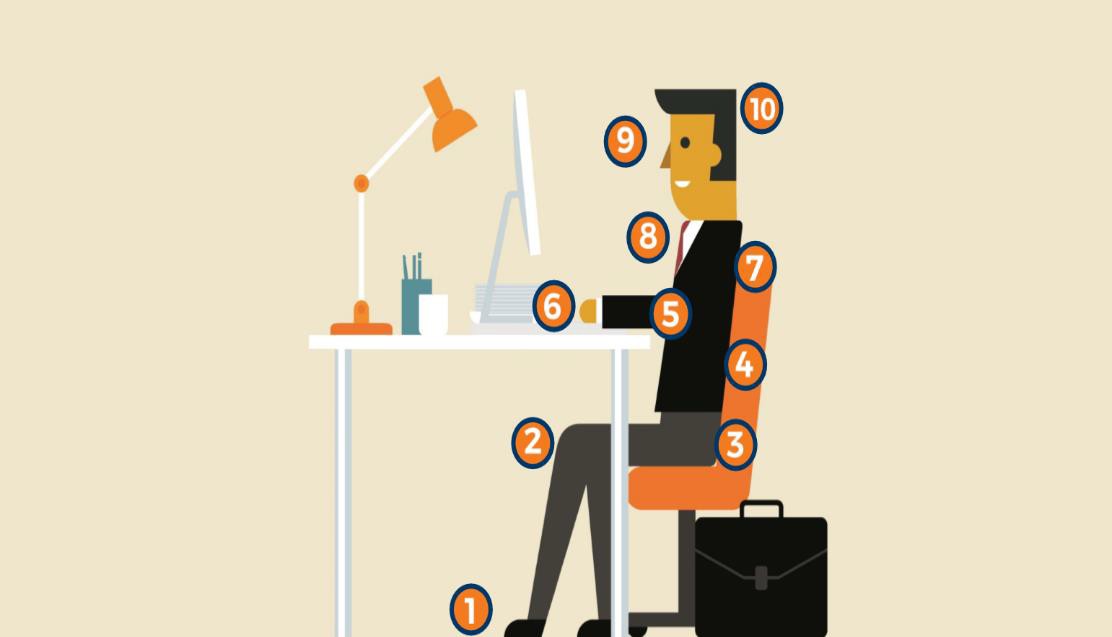 Guidelines for COVID-19As a part of the precautionary and preventive measures issued by the UAE Government and the concerned authorities to combat COVID-19, UoS is highly committed to ensuring the health and safety of all employees. COVID-19 has been classified by the World Health Organization (WHO) as a ‘pandemic’ therefore the medical insurance policy will not cover the treatment of an employee who has been diagnosed with COVID-19, due to policy exclusions. The test will be covered for employees with symptoms only; once diagnosed, the insurer will cease the cover.Employees who are symptomatic must proceed to a network hospital for the testing and must practice self-isolation.	If an employee tests positive, they will be contacted by the Ministry of Health for further steps, if not the employee must call 800 11111:Remote employees have the responsibility to remain informed on all updates related to the pandemic and adhere to the guidelines and instructions issued by the concerned authorities.Remote employees must only follow official government announcements and avoid sharing rumours without verifying statements from official sources. For queries and clarification, remote employees should contact health authorities in the UAE:Ministry of Health and PreventionDepartment of Health - Abu DhabiDubai Health Authority (DHA)Sharjah Health AuthorityRemote employees who test positive for COVID-19, must immediately inform the line manager and HR.Line managers must order remote employees who display COVID-19 symptoms to seek medical assistance and report cases of noncompliance to HR.Standard sick leave policies will apply to remote employees who test positive for COVID- 19.Remote employees who have been in contact with individuals who have tested positive for COVID-19 and have been quarantined, are entitled for a sick leave for the duration of the quarantine.Remote employees are entitled to paid leave for the purpose of caregiving in the following cases:Married employees who have children below the age of 16, or who have children of determination, regardless of age, in case where their spouse is subject to self-isolation or quarantine that requires no contact with family members upon a decision from the UAE’s public health authoritiesEmployees whose spouses work in vital health-related occupations, such as doctors, nurses, paramedics and other technical jobs that require exposure to infected people and employees of quarantine centersAs part of the local authorities’ efforts to address mental wellbeing, the below initiatives have been launched to cultivate mental health and support the community members in coping with the current challenges.Helpline for Mental Health CounsellingMinistry of Health and Prevention established a dedicated hotline 04-5192519 to respond to psychological concerns and anxiety related to COVID-19. The mental support hotline is available from 9am to 9pm, from Sunday to Thursday. Emails can be sent to Alamal.consultations@mohop.gov.ae.PurposeThis section outlines the standard HR policies which apply to remote employees in addition to the policies mentioned under the Remote Working Policy.Remote employees are expected to comply with management decisions and instructions and HR policies and guidelines applicable to employees who work in the original work location.Remote employees are responsible for remaining informed on policy updates which are communicated through emails.Policy violations may result in the termination of the remote work arrangement and/or disciplinary actions.Applicability of standard HR polices on remote employees is outlined below. Queries and questions should be directed to HR.Template 1 - Remote Working Plan Template 2 – Weekly Time SheetTemplate 3 – Communication and Reporting Plan Template 4 – Performance Review Report Template 5 – Equipment and Tools in Custody LisTemp 1 – Remote Working PlanThis document is intended to ensure that both the Line Manager and the employee have a clear, shared understanding of the employee’s remote work arrangement. Each remote work arrangement is unique depending on the needs of the role. This form can be adapted as necessary.1/2Temp 1 – Remote Working Plan (Cont’d)2/2Temp 2 – Weekly Time SheetThis document can be documented using an Excel sheet.1/2Temp 2 – Weekly Time Sheet (Cont’d)2/2Temp 3 – Communication and Reporting PlanThis document is intended to ensure that both the Line Manager and the employee have a clear, shared understanding of the required communication and reporting. Each remote work arrangement is unique depending on the needs of the role. This form can be adapted as necessary.Temp 4 – Performance Review ReportPerformance Planning and Review Procedures1 / 2Temp 4 – Performance Review Report (Cont’d)Performance Planning and Review Form2 / 2Temp 5 – Equipment and Tools in Custody ListHUMAN RESOURCES POLICIES & PROCEDURES MANUALEmployee EngagementRemote WorkingPrepared ByName/TitleSignature / DateNaouel SaidiHR Advisor1st Review By1st Review ByName/TitleSignature / DateShaikha Al-NaqbiDirector of HR Department2nd Review By2nd Review By2nd Review By2nd Review ByName/TitleSignature / DateName/TitleSignature / DateApproved ByName/TitleSignature / DateProfessor Hamid M. K. Al Naimiy,Chancellor of the University of SharjahApproval DateEffective andApplied DatePolicy NumberVersion NumberNext Review DateHUMAN RESOURCES POLICIES & PROCEDURES MANUALRemote Working PolicyTable of ContentsTitlePage NumberSection 1: Overview31. Objective32. Purpose33. Scope34. Authority35. Ownership and Custody46. Key Stakeholders’ Responsibilities47. Definitions5Section 2: Remote Working Planning61. Eligibility62. Remote Working Plan83. Key Line Managers’ Duties and Responsibilities94. Key Employees’ Duties and Responsibilities9Section 3: Communication and Performance111. Time Management112. Communication and Responsiveness113. Performance Planning and Review134. Termination of Remote Working Plan13Section 4: Equipment and Information151. Equipment and Tools152. Information Security163. Confidential Information164. Technical Support175. Readiness and Training17Section 5: Health and Safety181. Occupational Health and Safety182. Physical Working Environment183. Guidelines for COVID-1921Section 6: Regulations and HR Policies23Templates26Template 1 - Remote Working Plan27Template 2 – Weekly Time Sheet29Template 3 – Communication and Reporting Plan31Template 4 – Performance Review Report32Template 5 – Equipment and Tools in Custody List34HUMAN RESOURCES POLICIES & PROCEDURES MANUALHUMAN RESOURCES POLICIES & PROCEDURES MANUALHUMAN RESOURCES POLICIES & PROCEDURES MANUALRemote Working PolicyRemote Working PolicyRemote Working PolicyOverviewSection1Remote EmployeeImplement the Remote Working PlanImplement the communication planMeet the agreed upon performance resultsSafeguard	UoS’s	assigned	property	and informationImplement UoS’s safety and health standardsAdhere to the Remote Working PolicyLine ManagerDevelop the Remote Working PlanDevelop the communication planIdentify	performance	expectations	and objectivesCommunicate	duties,	responsibilities	and expectations to the employeeInsure employee’s adherence to UoS’s policies and Remote Working PolicyHuman Resources DepartmentEnsure the effective implementation of the Remote Working PolicyProvide advice to line managers and employees on the provisions of the Remote Working PolicyEnsure the readiness of employees and line managers to manage and implement remote workingCommunicate the Remote Working Policy and ensure compliance by line managers and employeesInformation Technology Department1) Communicate IT Security Policy and ensurecompliance by line managers and employees2) Identify the required equipment, tools andsolutions and enable effective utilizationHealth and Safety SectionCommunicate Health and Safety Policy and ensurecompliance by line managers and employeesSenior ManagementReview and approve the Remote Working PolicyReview and approve the remote working plans submitted by line managersEmployee(s)Any person, faculty or professional staff, employed and compensatedto provide service to UoSHRHuman Resources DepartmentITInformation Technology DepartmentLMLine Manager / The employee in a department, section, unit, office with the primary responsibility for the regular and customary supervision ofassigned employeesPolicyA definite course or method of action to guide and determine present and future decisions. A policy is a guide to decision-making under agiven set of circumstances within the framework of corporate objectives, goals and management philosophiesRegular	WorkLocationUoS campus / branches designated by UoS as the primary location atwhich employees are expected to perform their workRemoteEmployeeAn employee who is approved, assigned, or designated to work froma site other than the UoS campus / branches.UoSUniversity of SharjahVCFAVice Chancellor for Financial and Administrative AffairsHUMAN RESOURCES POLICIES & PROCEDURES MANUALHUMAN RESOURCES POLICIES & PROCEDURES MANUALHUMAN RESOURCES POLICIES & PROCEDURES MANUALRemote Working PolicyRemote Working PolicyRemote Working PolicyRemote Working PlanningSection2HUMAN RESOURCES POLICIES & PROCEDURES MANUALHUMAN RESOURCES POLICIES & PROCEDURES MANUALHUMAN RESOURCES POLICIES & PROCEDURES MANUALRemote Working PolicyRemote Working PolicyRemote Working PolicyEquipment and InformationSection4HUMAN RESOURCES POLICIES & PROCEDURES MANUALHUMAN RESOURCES POLICIES & PROCEDURES MANUALHUMAN RESOURCES POLICIES & PROCEDURES MANUALRemote Working PolicyRemote Working PolicyRemote Working PolicyHealth and SafetySection5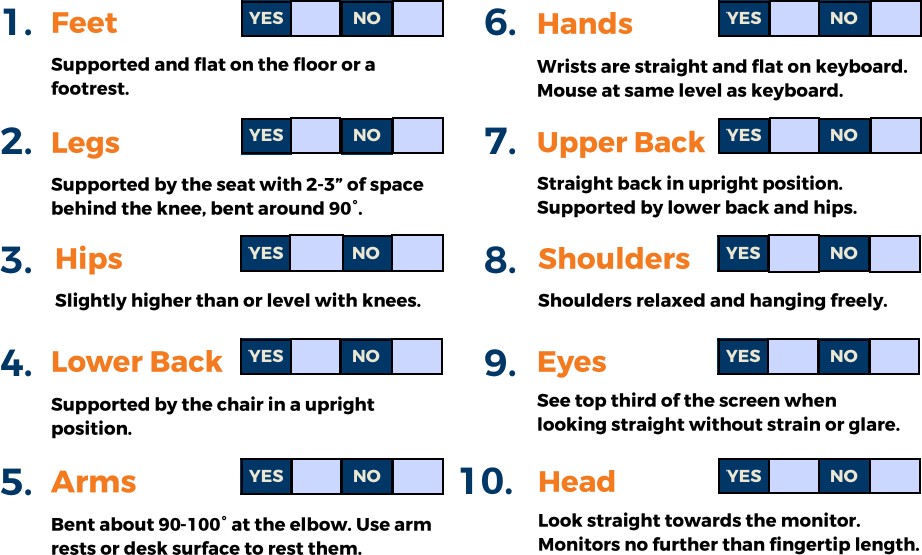 HUMAN RESOURCES POLICIES & PROCEDURES MANUALHUMAN RESOURCES POLICIES & PROCEDURES MANUALHUMAN RESOURCES POLICIES & PROCEDURES MANUALRemote Working PolicyRemote Working PolicyRemote Working PolicyRegulations and HR PoliciesSection6Standard HR PolicyApplication on Remote EmployeesCompensationRemote employees shall be entitled to compensation as perthe	UoS	approved	salary	scale	and	compensation management policyTime ManagementAttendance management will be carried out in accordance with the Remote Working PolicyAll other Time Management aspects will be managed under the standard time management policyLeave ManagementLeave related to COVID-19 will be managed in accordance with the Remote Working PolicyAll other Leave Management aspects will be managed under the standard leave managementpolicyBusiness Mission ManagementBusiness Missions will be managed under the standard leavemanagement policyEmployment Re-assignment (Transfer, Secodnment,Deputation)Employment Re-assignment will be managed under the standard leave management policyPerformance ManagementRemote employees will be subject to the standard annual performance management system implemented at UoS, inaddition to the Performance Planning and Review guidelines outlined under the Remote Working policyLearning and DevelopmentLearning and Development will be managed under the standard Learning and Development management policy, inaddition to the Readiness and Training plan identified to meet the remote work requirementsCode of ConductRemote employees will adhere to the principles of UoS Code of Conduct in addition to the provisions outlined under theRemote Working policyEmployee Discipline,Grievances and AppealRemote employees will be subject to the provisions of theUoS Employee Discipline, Grievances and Appeal policyEmployee SeparationEmployee Separation will be managed under the standardEmployee Separation policyHUMAN RESOURCES POLICIES & PROCEDURES MANUALRemote Working PolicyTemplatesName of EmployeePosition / DepartmentName of Line ManagerPositionType of RemoteWorking Arrangement(	)	Partial(	)	Full-time(	)	Partial(	)	Full-time(	)	Partial(	)	Full-timeRemote Working Plan Start DateRemote Working Plan End Date1) Key Duties & ResponsibilitiesList the key duties and responsibilities which will be assigned to the employee during the remoteworking arrangement1.2.3.4.5.6.7.8.9.10.2) Reporting PlanList the key required reports. Additional details will be included in the Communication Plan2) Reporting PlanList the key required reports. Additional details will be included in the Communication PlanReport TitlePurpose3) Equipment and ToolsList the key required equipment /tools. Additional details will be included in the Equipment InCustody List3) Equipment and ToolsList the key required equipment /tools. Additional details will be included in the Equipment InCustody ListEquipment / ToolsPurpose4) Required TrainingList the key training requirements4) Required TrainingList the key training requirementsTraining Course / InformationPurposeAcknowledgement and AgreementI agree and confirm to comply with the Remote Working Policy and all the relevant University of Sharjah’s policies, regulations, rules and standards while working remotely.Employee’s Name  		 Signature		 Date  	Line Manager’s Name  		 Signature			 Date  	Name of EmployeePosition / DepartmentName of Line ManagerPositionTime Sheets DatesFrom	ToFrom	ToFrom	ToSundaySundayMondayMondayTuesdayTuesdayWednesdayWednesdayThursdayThursdayTasksTimeTasksTasksTasksTasksTimeTasksTasksTasksTotal No. of HoursTotal No. of HoursTotal No. of HoursTotal No. of HoursTotal No. of HoursTotal No. of Hours per WeekSubmitted BySubmitted ByEmployee’s SignatureSubmission DateCommentsReviewed / Approved ByReviewed / Approved ByLine Manager’s SignatureSubmission DateCommentsName of EmployeePosition /DepartmentName of LineManagerPositionReport /Update TitlePurposeMethod(Written, Oral)Channel(Email, Phone, One-to-one Meetings,Team Meetings)Submission Date / Frequency Employee’s SignatureDateName of EmployeePosition /DepartmentName of LineManagerPositionPhase 1: Objective Setting(Before Implementing Remote Working Plan)Phase 2: First Performance Review(End of Trial Period)Phase 3: Second and Final Performance Review( 6 and 12 Months)Line manager must meet with the remote employee to discuss the scope of duties and responsivities assigned during the remote working periodLine manager and employee should set objectives (3 to 5) based on the assigned tasks and productivity targets / measures (time spent, amount completed, deadlines..)Line manager and remote employee must acknowledge and sign under Phase 1At the end of the remote working arrangement trial period (one month), the line manager must request the remote employee to complete the self- assessment section under phase 2Line manager will review the self-assessment and the remote employee’s performance over the trial period (refer to Performance Planning and Review under the Remote Working Policy)Line manager will meet with the remote employee to discuss the achieved targets then assess their performanceLine manager must discuss the performance scoring with the remote employee and document their comments on the form if anyLine manager and remote employee mustacknowledge and sign under Phase 2Before the end of months 6 and 12 of the remote working arrangement, the line manager must request the remote employee to complete the self-assessment section under phases 3/4Line manager will review the self-assessment and the remote employee’s performanceLine manager will meet with the remote employee to discuss the achieved targets then assess their performanceLine manager must discuss the performance scoring with the remote employee and document their comments on the form if anyLine manager and remote employee must acknowledge and sign under Phases 3/4Phase 1 Objective Setting(Before Implementing Remote Working Plan)Phase 1 Objective Setting(Before Implementing Remote Working Plan)Phase 2Trial Period Performance Review(End of Trial Period)Phase 2Trial Period Performance Review(End of Trial Period)Phase 3Second Performance Review(6 Months)Phase 3Second Performance Review(6 Months)Phase 4Final Performance Review(12 Months)Phase 4Final Performance Review(12 Months)Key ObjectivesMeasures / TargetsSelf-Assessment RatingLine Manager’s RatingSelf-Assessment RatingLine Manager’s RatingSelf-Assessment RatingLine Manager’s RatingAcknowledgmentAcknowledgmentAcknowledgmentAcknowledgmentAcknowledgmentAcknowledgmentAcknowledgmentAcknowledgmentEmployee’s Signature /DateLine Manager’s Signature /DateEmployee’s Signature /DateLine Manager’s Signature /DateEmployee’s Signature /DateLine Manager’s Signature /DateEmployee’s Signature /DateLine Manager’s Signature/DateEmployee’s CommentsEmployee’s CommentsName of EmployeePosition /DepartmentName of LineManagerPositionEquipment / Tool/ Access / OtherDetails(Model, Brand, Serial No)PurposeConditionsComments Employee’s SignatureDate